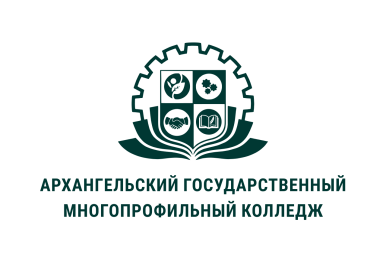 МИНИСТЕРСТВО ОБРАЗОВАНИЯ АРХАНГЕЛЬСКОЙ ОБЛАСТИгосударственное бюджетное профессиональное образовательное учреждение Архангельской области «Архангельский государственный многопрофильный колледж»МДК.01.03 ПРАКТИКУМ ПО СОВЕРШЕНСТВОВАНИЮ ДВИГАТЕЛЬНЫХ УМЕНИЙ И НАВЫКОВ   ПРАКТИЧЕСКОЕ ЗАНЯТИЕ №4 РАЗРАБОТКА КОНСПЕКТА ЗАНЯТИЯ ПО ФИЗИЧЕСКОЙ КУЛЬТУРЕ С ДЕТЬМИ ДОШКОЛЬНОГО ВОЗРАСТАНеобходимо составить конспект проведения одного занятия по физической культуре с детьми дошкольного возраста в детском саду. Конспект должен соответствовать возрастным особенностям детей и методике проведения занятия. Теоретическая информация.На физкультурных занятиях самые сложные движения включаются ближе к середине, когда разогреты различные мышечные группы, постепенно подведены к увеличению физиологической нагрузки сердечно-сосудистая и дыхательная системы, т.е. основным принципом расположения физических упражнений на физкультурных занятиях является учет работоспособности человеческого организма, предупреждение травматизма.Фазы работоспособности при выполнении физической нагрузки обуславливают соответствующую структуру занятия. Для всех форм занятий физическими упражнениями характерна структура, в которой более или менее явно выражены три части. Обычно их называют: первую часть – «подготовительной» («вводной» или «разминкой»), вторую – «основной» и третью – «заключительной».Подготовительная часть необходима для начальной организации занимающихся, психической и функциональной подготовки организма, а также для опорно-двигательного аппарата к предстоящей основной работе.В подготовительной части, как и в других частях занятия, решаются прежде всего образовательные задачи: 1) разучивание строевых упражнений; 2) освоение разных способов ходьбы и бега; 3) закрепление выполнения простых усвоенных движений (прыжков с продвижением вперед на одной и двух ногах); 4) использование подводящих упражнений для успешного овладения сложными движениями, включенными в занятие;5) развитие быстроты реакции и активизация внимания детей; 6) развитие динамической ориентировки в пространстве; 7) вовлечение различных органов и систем в постоянно увеличивающуюся физиологическую нагрузку; 8) разминка стопы и предупреждение плоскостопия.Основная часть обеспечивает решение задач обучения технике двигательных действий, воспитания физических и личностных качеств.В основной части с помощью общеразвивающих упражнений решаются уже другие задачи:1) педагог должен обеспечить формирование правильной осанки;2) содействовать подготовке организма ребенка к нагрузке, для того с помощью определенных упражнений разогреть различные части тела, что предупредит травматизм и обеспечит наилучший результат в выполнении движения;3) применять подводящие упражнения для создания условий успешного овладения разучиваемых движений.Основные движения включаются для первоначального разучивания, закрепления, совершенствования и обеспечения достаточной физиологической нагрузки, для развития определенных физических качеств.Заключительная часть предназначена для постепенного снижения нагрузки на организм и организованного окончания занятия. В заключительной части предусматривается переход от интенсивной деятельности к спокойной, снижение физиологической нагрузки, с тем чтобы в течение 2—4 мин после занятия пульс ребенка пришел в исходное состояние. Это достигается включением малоподвижных игр и ходьбы в разном темпе.Шаблон конспектаКонспект занятия по физической культурев младшей/средней/подготовительной группеЦель: формулируется одна цель на все занятие.Задачи (важно продумать три группы задач)Образовательные:Оздоровительные:Воспитательные:Место проведения: физкультурный зал/спортивная площадка на улицеВремя проведения: определяется возрастными особенностями, гигиеническими требованиямиИнвентарь: указывается инвентарь и количествоЧасть занятияЗадачиСодержание материалаДозировкаМетодические указанияПодготовительная частьОрганизовать группу детейПостроение в одну шеренгу, команды «Ровняйсь!», «Смирно»1 минДобиваться правильного выполнения команд в строюПодготовительная частьПодготовительная частьОсновная частьОсновная частьОсновная частьОсновная частьЗаключительная частьЗаключительная частьПодвести итоги занятияБеседа «Что понравилось делать на занятии?»1 минОтметить лучших